											Приложение № 2НОМИНАЦИИ КОНКУРСАЗаявка оформляется только на одного претендента. В правой колонке напротив номинации, в которой участвует претендент указать «ДА».  ___________________________________________________________________________________________________ (наименование саморегулируемой организации)______________________________________________________________________Фамилия____________________________Имя__________________Отчество________________________Дата рождения ____ _______________________   ______ г.Место работы, должность___________________________________________________________________                          (наименование и почтовый адрес предприятия, учреждения, организации)____________________________________________________________________________________________________________________________________________Домашний адрес, контактный номер тел. участника, e-mail___________________________________________________________________________________________________________________________________________________________________________Данные паспорта участника___________________________________________________                                                        (серия и номер паспорта, когда и кем выдан, код подразделения)___________________________________________________________________________________________________Индивидуальный налоговый номер участника (ИНН)____________________________________________Номер страхового свидетельства государственного пенсионногострахования участника______________________________________________________________________ФИО и контактный номер телефона:представителя работодателя ___________________________________________________________________________________________________________________________________________________________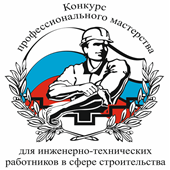 Заявка на участиеВ Конкурсе профессионального мастерства для инженерно-технических работников в сфере строительства                                                                          ДЛЯ УЧАСТНИКОВ«Лучший специалист по организации строительства»«Лучший специалист по охране труда в строительстве»«Лучший специалист по ценообразованию в строительстве»